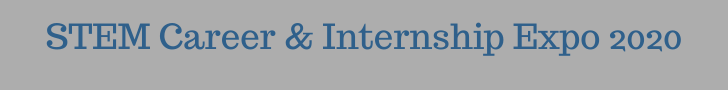 A2LAFrederick, Maryland, United StatesNon-Profit - Otherhttp://www.a2la.orgA2LA is a non-profit, public service membership organization offering compliance and accreditation services to organizations all over the world. A2LA is dedicated to formally recognizing testing, calibration, and other laboratories and related organizations for their quality and technical competency with a variety of international standards, federal requirements (FDA, GLP, FCC, etc.), state (cannabis, etc.), and local requirements (water testing, etc.). Whether it is the clean air that you breathe, the water you drink, or the vehicle you drive, A2LA helps make the world a better, safer place by working to ensure that organizations are releasing products and services that are meeting testing and quality standards.Job Type: Job, InternshipEmployment Type: Full-TimeMajors Groups: Oceanography, Natural Resource Management, Geology/Mining, Forestry, Earth Sciences, Conservation, Cartography, Fisheries & Wildlife, Environmental Management & Sciences, Statistics, Physics, Mathematics, Chemistry, Aviation, Astronomy/Space Exploration, Physiological Science, Microbiology, Marine Biology, Immunology, Genetics, Epidemiology, Ecology, Biology, Zoology, Molecular Biology, Cell Biology, Botany/Plant Biology, Biotechnology, Biochemistry, Supply Chain Management, Real Estate, Operations Management, Human Resources, Food Industry Management, Entrepreneurship, Economics, Consulting, Business Analytics, Actuarial/Risk Analysis, Sales, Accounting, Non Profit Management, Management Science, International Business, Insurance, Construction Management, Agriculture Business, Sport Business & Marketing, Retail & Hospitality Administration, Business Administration & Management, Marketing, Finance & Financial Management, Parks, Recreation & Leisure StudiesWork Authorization: US work authorization is requiredSchool Years: Junior, Senior, Masters, Alumni, Postdoctoral Studies, DoctorateAstraZenecaBoston, Massachusetts, United States of AmericaPharmaceuticalshttp://www.astrazeneca.comAstraZeneca is a global, science-led biopharmaceutical business and our innovative medicines are used by millions of patients worldwide. Our two Research & Development (R&D) organizations - R&D Biopharmaceuticals, responsible for Cardiovascular, Renal and Metabolism and Respiratory diseases, and opportunistically driven for Neuroscience and Microbial Sciences and R&D Oncology, enable us to follow the science through drug discovery and development, and life-cycle management programs.Job Titles: VariesJob Type: InternshipEmployment Type: Full-TimeMajors Groups: Woodworking, Textile, Apparel, and Furnishings, Metalworking and Plastic working, Construction Trades, Physiological Science, Microbiology, Marine Biology, Immunology, Genetics, Epidemiology, Ecology, Biology, Zoology, Molecular Biology, Cell Biology, Botany/Plant Biology, Biotechnology, Biochemistry, Construction Engineering, Nuclear Engineering, Network Engineering, Nautical/Naval Engineering, Materials Science & Engineering, General Engineering, Electrical Engineering, Computer Engineering, Biomedical Engineering, Aerospace Engineering, Agriculture & Biological Engineering, Civil/Environmental Engineering, Packaging Engineering, Energy Engineering, Automotive Engineering, Automation Engineering, Mechanical Engineering, Industrial Engineering, Chemical EngineeringWork Authorization: US work authorization is requiredSchool Years: Junior, Senior, Masters of Business Administration, Masters, Alumni, Postdoctoral Studies, DoctorateBaltimore County Public Schools (MD)6901 Charles Street, Towson, Maryland 21204, United States of AmericaK-12 Educationhttp://www.bcps.orgBCPS is the 25th largest school system in the U.S. with 175 schools, centers, and programs for our 115,000 students. Team BCPS' efforts have increased equitable access to powerful learning opportunities by creating conditions for our students to be successful through digital learning environments with individual devices for each student and cultural advantages through world language acquisition.Job Titles: K-12 Teaching PositionsJob Type: JobEmployment Type: Full-Time, Part-TimeMajors Groups: Statistics, Physics, Mathematics, Chemistry, Aviation, Astronomy/Space Exploration, Physiological Science, Microbiology, Marine Biology, Immunology, Genetics, Epidemiology, Ecology, Biology, Zoology, Molecular Biology, Cell Biology, Botany/Plant Biology, Biotechnology, Biochemistry, Speech Pathology, Physical/Occupational Therapy, Construction Engineering, Nuclear Engineering, Network Engineering, Nautical/Naval Engineering, Materials Science & Engineering, General Engineering, Electrical Engineering, Computer Engineering, Biomedical Engineering, Aerospace Engineering, Agriculture & Biological Engineering, Civil/Environmental Engineering, Packaging Engineering, Energy Engineering, Automotive Engineering, Automation Engineering, Mechanical Engineering, Industrial Engineering, Chemical Engineering, Language Arts Education, Early Childhood Education, Higher Education, Special Education, Secondary Education, Mathematics Education, Elementary Education, Health & Physical Education, Music & Music EducationWork Authorization: US work authorization is requiredSchool Years: Masters, Alumni, Postdoctoral Studies, DoctorateCareFirst BlueCross BlueShield1501 South Clinton Street, Baltimore, Maryland 21224, United States of AmericaInsurancehttp://www.carefirst.comCareFirst is the largest health insurer based in the Mid-Atlantic, employing over 5,000 associates and serving nearly 3.4 million members in Maryland, Washington, D.C. and Northern Virginia. The new “normal” for the health care industry is constant change and evolution, and we are focused on transforming the future of health care through our advanced solutions. We’re consistently recognized as an excellent employer for workplace diversity. Our goal is to recruit and develop a talented and diverse group of high potential candidates who will grow into future business leaders. Apply to one of our open positions today! **Must be authorized to work in the U.S without Sponsorship.Job Type: Job, InternshipEmployment Type: Full-Time, Part-TimeWork Authorization: US work authorization is requiredSchool Years: Junior, Senior, Masters of Business Administration, Masters Alumni   
Daly Computers, Inc.hr@daly.comComputer Networkinghttp://www.daly.comHiring all majorsDaly Computers has been a trusted IT service provider to government and education customers for over 30 years. Our mission is to combine innovative technologies and services into solutions to help our customers succeed in their mission. Each solution is customized to our customers’ unique specification and environment for optimal benefit, matching industry-leading technology with a sound deployment and execution strategy.Job Titles: Seasonal Computer TechnicianJob Type: Job, InternshipEmployment Type: Part-TimeWork Authorization: No US work authorization requiredDAP Products2400 Boston Street, #200, Baltimore, Maryland 21224, United StatesCPG - Consumer Packaged Goodshttp://www.dap.comHiring all majorsDAP is a leading manufacturer and supplier of home repair and construction products, including latex caulks, silicone sealants, contact cements, construction adhesives, glues, glazing, spackling, and other general patch and repair products. You'll find DAP products in the hands of professional painters, remodelers, builders and do-it-yourselfers, and in 60,000 retail outlets, ranging from home centers and mass merchandisers to your local hardware and paint stores.Job Type: Job, InternshipEmployment Type: Full-TimeWork Authorization: US work authorization is required, but the employer is accepting OPT/CPT candidatesSchool Years: Junior, Senior, Doctorate, Masters of Business Administration, Masters, Postdoctoral Studies, AlumniDataLab USA20261 Goldenrod Lane, Germantown, Maryland 20876, United States of AmericaOther Industrieshttp://www.datalabusa.comDataLab USA is an analytics-driven award winning database marketing company that focuses on optimizing multichannel marketing solutions. Through the use of data analytics, sourcing, processing, and digital services DataLab USA effectively enables national organization to maximize their direct marketing investments. We do the Data Science behind marketing.Job Titles: Data Scientist, Programmer/Analyst, Application DeveloperJob Type: JobEmployment Type: Full-TimeMajors Groups: User Experience/Social Computing, Software Design, Data Mining, Cyber Security, Information Systems Management, Computer Science, Computer Systems Networking & Telecommunications, Data Science, Computer Programming, Statistics, MathematicsWork Authorization: US work authorization is required, but the employer is willing to sponsor candidatesSchool Years: Senior, AlumniFairfax County Police Department - PRD12099 Government Center Pkwy, Fairfax, Virginia 22035, United StatesLegal & Law Enforcementhttps://www.fairfaxcounty.gov/police/join-fcpdHiring all majorsCome join the largest and fastest growing police department in Virginia with over 1,500 officers! Fairfax is located just 18miles from our Nation’s Capital, Washington DC. You will receive the training and skills to provide essential law enforcement and public safety services to over 1.2million residents and its visitors. Our state of the art academy will train you to enforce criminal laws, traffic regulations, and maintain public order through service orientated policing. You will receive firearms, self-defense, driving skills, and criminal investigations, just to name a few, that will allow you to succeed while on patrol. Fairfax County is known for its reputation and steeped in tradition since 1942.Job Titles: Police Officer IJob Type: Job, InternshipEmployment Type: Full-TimeWork Authorization: No US work authorization requiredSchool Years: Junior, Senior, Masters of Business Administration, Masters, Doctorate, Postdoctoral Studies, AlumniFederal Bureau of Investigation (DC HQ)935 Pennsylvania Ave NW, Washington, District of Columbia 20535, United StatesLegal & Law Enforcementhttp://www.fbijobs.govHiring all majorsToday’s FBI is an intelligence-driven and threat-focused national security organization with both intelligence and law enforcement responsibilities that is staffed by a dedicated cadre of more than 30,000 agents, analysts, and other professionals who work around the clock and across the globe to protect the U.S. from terrorism, espionage, cyber attacks, and major criminal threats, and to provide its many partners with service, support, training and leadership.Job Type: Job, InternshipEmployment Type: Full-TimeWork Authorization: US work authorization is requiredSchool Years: Freshman, Sophomore, Junior, Senior, Masters of Business Administration, Masters, Postdoctoral Studies, Doctorate, AlumniFrederick National Laboratory for Cancer Research (operated by Leidos Biomedical Research, Inc.)8560 Progress Drive, Frederick, Maryland 21701, United States of AmericaBiotech & Life Scienceshttps://frederick.cancer.gov/The Frederick National Laboratory for Cancer Research is a Federally Funded Research and Development Center (FFRDC) sponsored by the National Cancer Institute (NCI) and operated by Leidos Biomedical Research, Inc. The lab is working at the forefront of basic, translational, and clinical science with a focus on cancer, AIDS, and infectious disease. We operate in the public interest as a shared national resource, and collaborate with public and private partners to discover, to innovate, and to improve human health.Job Titles: Research Technicians, Research Associate I, Scientist I, Post-Doctoral FellowJob Type: JobEmployment Type: Full-TimeWork Authorization: US work authorization is required, but the employer is willing to sponsor candidatesSchool Years: Masters, Postdoctoral Studies, Doctorate, AlumniGreater Maryland-Graduate Women in ScienceP. O. Box 3304, Frederick, MD 21705-3304Non-Profit - Otherhttp://www.gwis.orgGreater Maryland-Graduate Women in Science is a Frederick, MD-based chapter of GWIS, an international organization with a mission to "build a global community that inspires, supports, recognizes, and empowers women in science.Work Authorization: No US work authorization requiredHood College - Hood College Graduate School401 Rosemont Ave, Frederick, MD 21701, USAHigher Educationhttp://www.hood.eduOur name, The Graduate School, is intentional—we are not the office of “Graduate Admissions” nor “Graduate Academic Affairs”--we’re both and beyond. We support our graduate students from the beginning to the end of their degree, along with the curricular and faculty needs of all ~30 graduate programs.  From the initial application to degree progress and even post-graduation, our team is involved in all aspects of graduate student success. Work Authorization: US work authorization is required, but the employer is accepting OPT/CPT candidatesKemp Proteins5119 Pegasus Court, Frederick, Maryland 21704, United StatesBiotech & Life Scienceshttps://www.kempproteins.comKemp Proteins is an ISO 9001:2015 Bioservices company, and a leading provider of gene-to-protein, hybridoma and cell line development services. Kemp’s team of protein problem-solvers delivers best-in-class protein development and manufacturing services that optimize productivity and mitigate risk for our clients. We support life sciences innovators developing protein-based products, including human and veterinary diagnostics, biopharmaceuticals, and vaccines. Kemp Proteins is a Six.02 Bioservices member company.Job Type: JobEmployment Type: Full-Time, Part-TimeWork Authorization: No US work authorization requiredSchool Years: Senior, Masters of Business Administration, Masters, Postdoctoral Studies, Doctorate, AlumniKite, a Gilead Company2400 S Broadway, Santa Monica, California 90404, United StatesBiotech & Life Scienceshttps://www.kitepharma.com/Kite, a Gilead company, is dedicated to achieving one of the most ambitious goals of 21st century medicine: curing cancer. This mission is at the heart of everything we do, from early research to product development. For the past three decades, members of our team have been at the forefront of cancer immunotherapy. Today, we are a leader in engineered T cell therapy, changing the paradigm of cancer treatment with what is potentially the biggest breakthrough since the introduction of combination chemotherapy more than 60 years ago. With an unrelenting drive and a singular focus on cell therapy, our team is executing on our strategy to bring life-saving therapies to patients. We are looking for the very best people to join Kite!Job Titles: Various Internship and Full Time opportunitiesJob Type: InternshipEmployment Type: Full-TimeWork Authorization: US work authorization is required, but the employer is willing to sponsor candidatesSchool Years: Senior, Masters of Business Administration, Masters, Postdoctoral Studies, Doctorate, AlumniMaryland Air National Guard2701 Eastern Boulevard, Middle River, Maryland 21220, United StatesGovernment - Local, State & Federalhttp://www.175wg.ang.af.mil/Hiring all majorsAt the Maryland Air National Guard, our mission is to provide world class combat capability, excel as a community leader, and foster a culture of continuous improvement. We employ the finest men and women while providing benefits such as additional money, educational benefits, hands on training and satisfaction of being a community role model.Job Titles: Air Force - Part TimeJob Type: JobEmployment Type: Full-Time, Part-TimeWork Authorization: No US work authorization requiredSchool Years: Freshman, Sophomore, Junior, Senior, Doctorate, Masters of Business Administration, Masters, Postdoctoral Studies, AlumniMontgomery County Public Schools - Department of Certification and Staffing45 W Gude Dr, Rockville, MD 20850, USAK-12 Educationhttp://www.montgomeryschoolsmd.orgMONTGOMERY COUNTY PUBLIC SCHOOLS, MD is looking for excellent teachers. Montgomery County Public Schools is the 14th largest school system in the United States. We are located next to the nation's capital. Montgomery County Public Schools is a diverse school system serving over 163,000 students. We are a majority-minority school system with students from 157 countries speaking 150 languages. Montgomery County Public Schools is looking for K-12 teachers as well as content area specialists (Bi-lingual Education, ESOL, Mathematics, Science, Special Education, World Languages.) Please visit our website at WWW.MCPSCAREERS.ORG and apply today!Job Type: JobEmployment Type: Full-TimeMajors Groups: Language Arts Education, Education Administration, Early Childhood Education, Higher Education, Agriculture Education, Special Education, Secondary Education, Mathematics Education, Elementary Education, Health & Physical EducationWork Authorization: US work authorization is required, but the employer is accepting OPT/CPT candidatesSchool Years: Senior, Masters, Doctorate, AlumniOpenPath Products2065 Generals Hwy, Annapolis, MD 21401, USAInternet & Softwarehttp://www.openpathproducts.comHiring all majorsOpenPath Products is a software engineering company specializing in next generation technologies. Founded in 2001, we have adapted to the ever-evolving mobile development market while incorporating support for new technologies such as AR, IOT, Smart TVs and wearables. We love what we do and are looking for teammates who will share our enthusiasm to innovate.Job Titles: QA and Project Manager for Mobile and IoT Applications, Front End DeveloperJob Type: JobEmployment Type: Full-TimeWork Authorization: US work authorization is requiredSchool Years: Masters. AlumniPeace Corps - Volunteer Recruitment and Selection1275 First Street NE, Washington, District of Columbia 20526International Affairshttp://www.peacecorps.govHiring all majorsPeace Corps Volunteers are inspired by impact that is sustainable and grassroots-driven. Immersed in communities abroad, Volunteers work with local leaders to tackle pressing challenges. From health campaigns to boosting local entrepreneurship to teaching literacy, Peace Corps offers a range of opportunities for Volunteers to take on new challenges. Since 1961, over 240,000 Volunteers have created change in over 140 countries. That’s many lives impacted, within communities as well as Volunteers who explore their passions and share talents. Projects span six sectors: education, health, community economic development, environment, agriculture and youth in development.Job Titles: Peace Corps Volunteer (2-year program, international locations)Job Type: JobEmployment Type: Full-TimeWork Authorization: US work authorization is requiredSchool Years: Junior, Senior, Masters of Business Administration, Masters, Postdoctoral Studies, Doctorate, AlumniPrince George's County Public Schools - Operations and Staffing14201 School Ln, Upper Marlboro, MD 20772, USAK-12 Educationhttp://www.pgcps.orgLocated just minutes away from Washington, D.C., Prince George’s County offers easy access to the nation’s political, cultural and entertainment center. Prince George's County Public Schools (PGCPS), one of the nation's 25 largest school districts, has 208 schools and centers, more than 130,000 students and nearly 19,000 employees. The school system serves a diverse student population from urban, suburban and rural communities located in the Washington, DC suburbs. PGCPS is nationally recognized for innovative programs and initiatives that provide students with unique learning opportunities, including arts integration, environmental and financial literacy, and language immersion.Job Titles: Mathematics Educator, Science EducatorJob Type: JobEmployment Type: Full-TimeMajors Groups: Family & Consumer Science, Human & Child Development, Earth Sciences, Physics, Mathematics, Chemistry, Biology, Foreign Languages & Literature, American Sign Language, History, English, Speech Pathology, Kinesiology, Nursing, Individual Studies, General Studies, Automotive Engineering, Language Arts Education, Early Childhood Education, Special Education, Secondary Education, Mathematics Education, Elementary Education, Health & Physical Education, Library Sciences, Computer Science, Cosmetology, Visual & Performing Arts, Culinary Arts, Music & Music Education, Fine & Studio Arts, Drama & Theatre ArtsWork Authorization: US work authorization is requiredSchool Years: Freshman, Sophomore, Junior, Senior, Masters, DoctorateScribeAmerica - QC ScribeAmerica1200 E Las Olas Blvd, Fort Lauderdale, FL 33301, USAHealthcarehttps://www.scribeamerica.comScribeAmerica is the largest international Medical Scribe company in the Healthcare industry; we are the nation's most frequently used and largest professional scribe training and management company, present in over 2,500 healthcare facilities, in 50 states and employing more than 15,000 scribes. We have successfully completed medical scribe programs across a wide spectrum of local environments; rural hospitals, urban hospitals, teaching facilities, private practices, and highly political organizations. These successes provide us with expertise that is unparalleled in the industry.Job Titles: Medical ScribeJob Type: JobEmployment Type: Full-Time, Part-TimeMajors Groups: Chemistry, Physiological Science, Microbiology, Immunology, Genetics, Epidemiology, Ecology, Biology, Zoology, Molecular Biology, Cell Biology, Biotechnology, Biochemistry, Healthcare Technology and Technician, Optometry, Health and Medical Assisting Services, Speech Pathology, Public Health, Physical/Occupational Therapy, Pharmacy, Nutrition, Movement Science, Kinesiology, Health/Hospital Administration, Health/Exercise Science, Dentistry, Athletic Training, Veterinary Sciences, Dietetics, Nursing, Medicine, Communication Disorders Sciences & ServicesWork Authorization:  US work authorization is required, but the employer is accepting OPT/CPT candidatesSchool Years: Junior, Senior, Masters, Doctorate, AlumniSubscribe Pro3500 Boston Street, Baltimore, Maryland 21224, United States of AmericaInternet & Softwarehttps://www.subscribepro.com/Hiring all majorsSubscribe Pro is a scrappy bootstrapped startup based in Baltimore, Maryland. Our software and services power subscription commerce programs for many of the world’s strongest companies. Our team helps brands like RXBAR, Every Man Jack and Charlotte’s Web serve their most loyal customers.Job Type: Job, InternshipEmployment Type: Full-TimeWork Authorization: US work authorization is requiredSchool Years: Junior, Senior, Masters, Alumni  The Emmes Company401 North Washington Street Suite 700 Rockville, MD 20850Researchhttps://secure.emmes.com/emmeswebThe Emmes Company, LLC established in 1977, is a Contract Research Organization (CRO). Headquartered in Rockville, Maryland, Emmes employs over six hundred staff worldwide with offices located in Frederick, Maryland, Tysons Corner, Virginia, Vancouver, Canada and Bangalore, India. We are dedicated to providing statistical and epidemiological expertise, computer systems deployment, data management, study monitoring, regulatory guidance, and overall operational support to clients engaged in biomedical research. Emmes offers support for the entire process of clinical trials from study design and protocol development through data analysis and manuscript generation.Job Titles: Associate Bioinformatics Programmer, Associate Clinical Project Coordinator, Associate Project Leader, Bioinformatics Programmer, Clinical Research AssociateJob Type: JobEmployment Type: Full-TimeMajors Groups: User Experience/Social Computing, Software Design, Library Sciences, Data Mining, Cyber Security, Information Systems Management, Computer Science, Computer Systems Networking & Telecommunications, Data Science, Computer Programming, Physiological Science, Microbiology, Marine Biology, Immunology, Genetics, Epidemiology, Ecology, Biology, Zoology, Molecular Biology, Cell Biology, Botany/Plant Biology, Biotechnology, BiochemistryWork Authorization: US work authorization is required, but the employer is accepting OPT/CPT candidates.